                        NİSAN-MAYIS AYI DÖGEP RAPORU2021-2022 Eğitim Öğretim Yılı’nın son DÖGEP çalışması 27 Şubat 2022 tarihinde İlçemiz Gebze Kız Anadolu İmam Hatip Lisesinde yapıldı.Din eğitimi ve öğretimi alanında okullarımız, üniversiteler ve sivil toplum kuruluşları tarafından gerçekleştirilen ulusal ve uluslararası projelerin incelenmesi ve değerlendirilmesi yapıldıktan sonra; İlçemiz kıymetli Hocalarından Yakup Ayaz tarafından dünden bugüne Kudüs konulu seminer yapıldı. Verimli bir seminerin ardından iyi dilek ve temennilerle çalışma tamamlandı.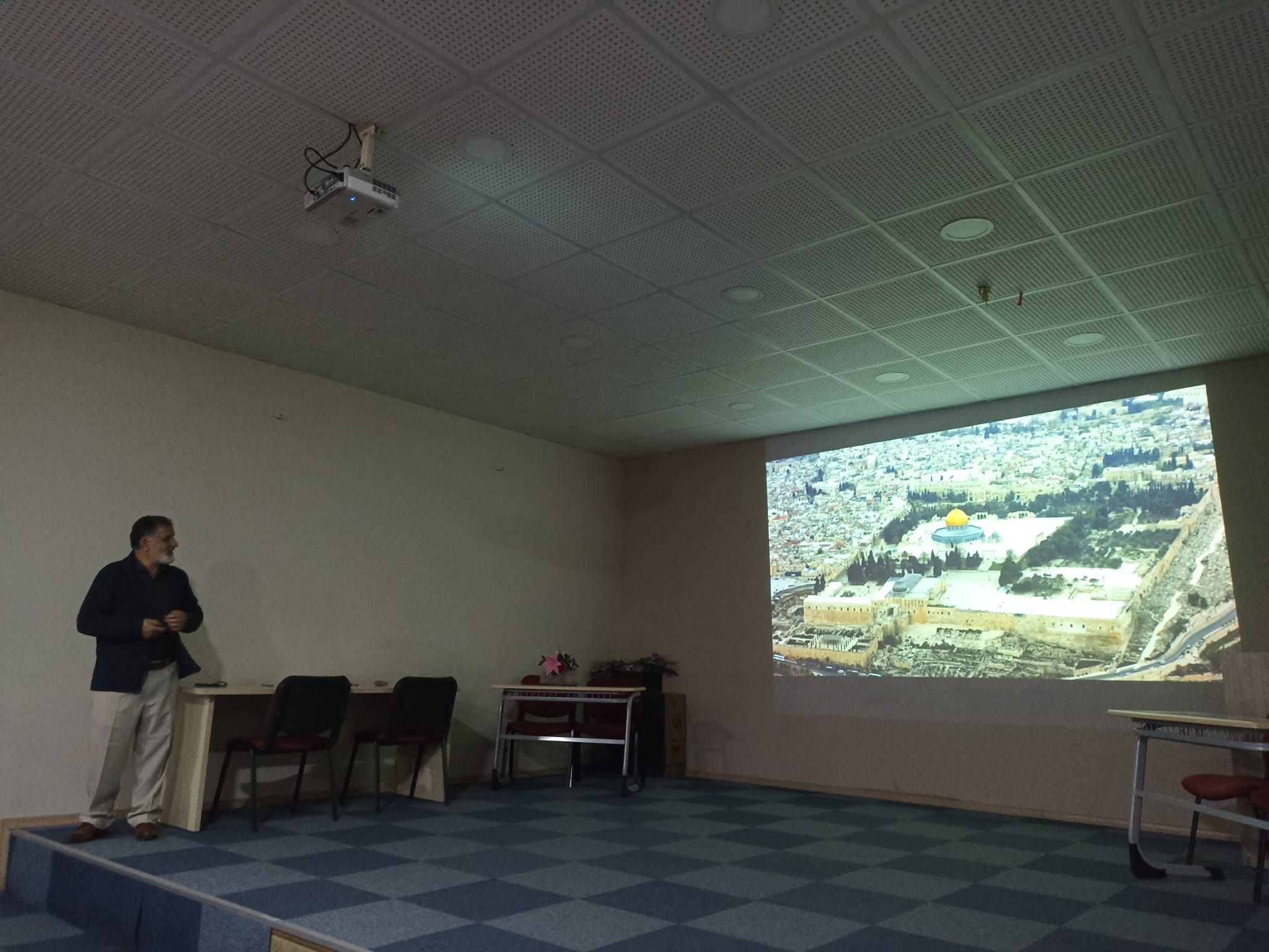 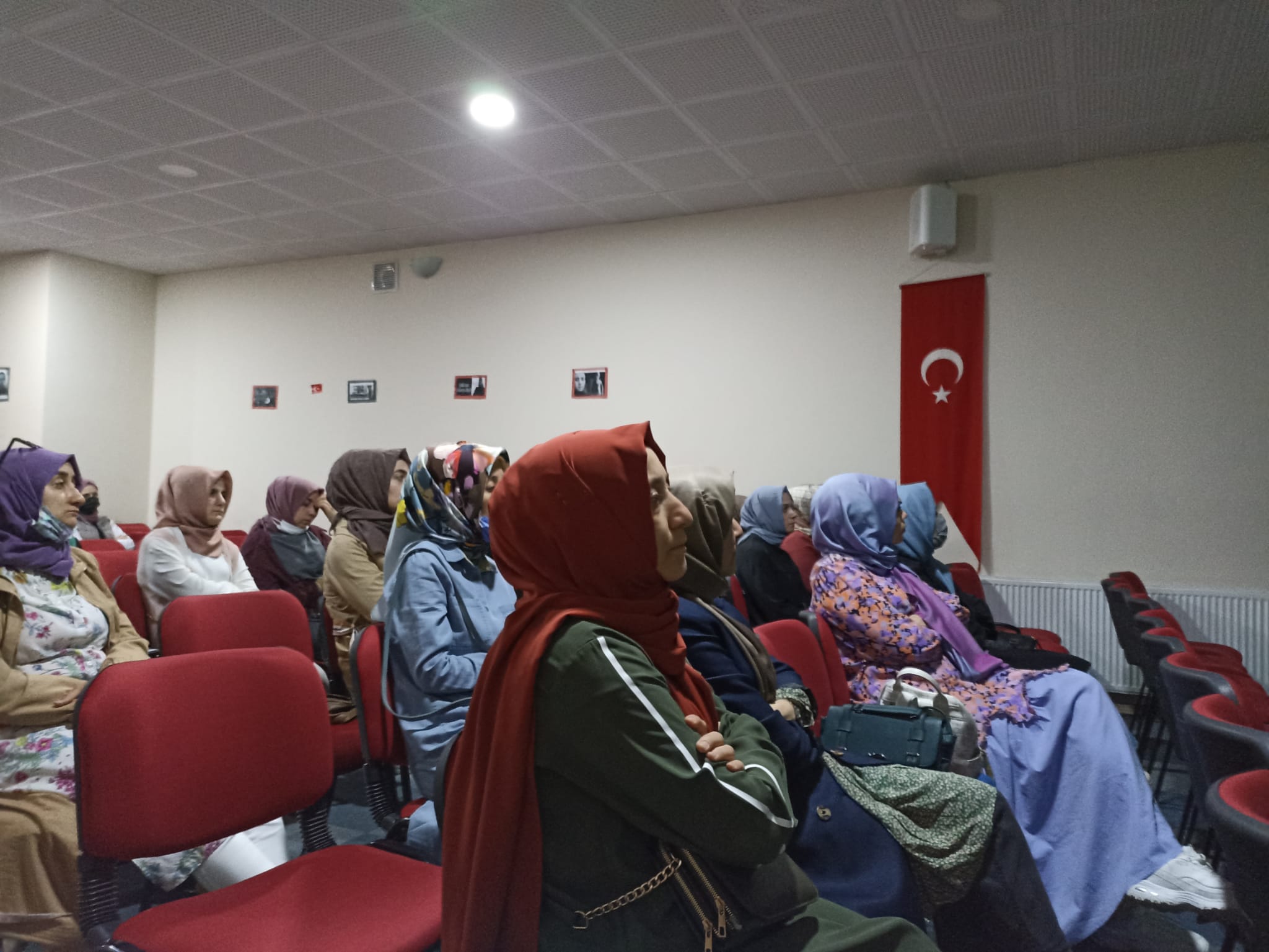 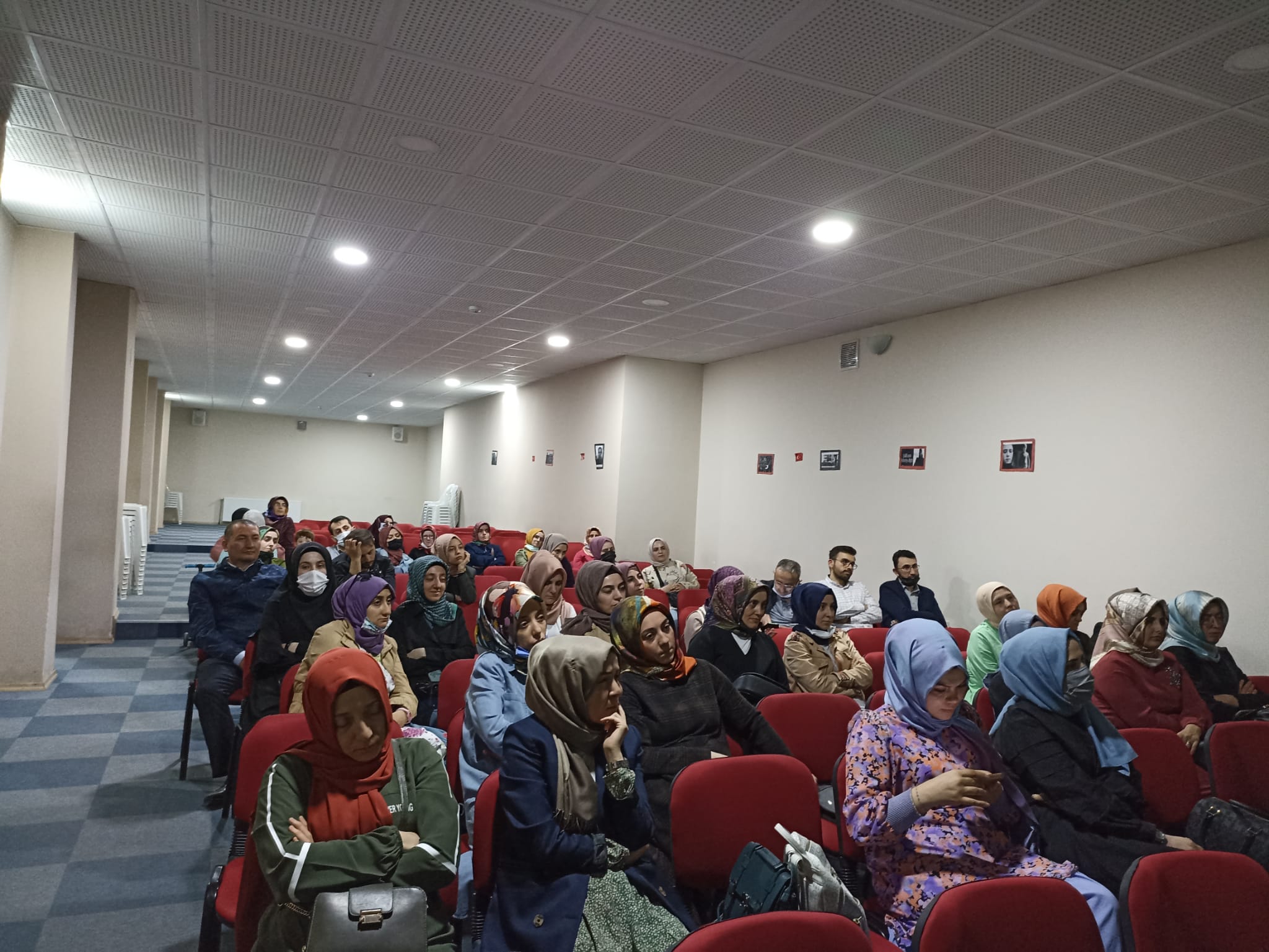 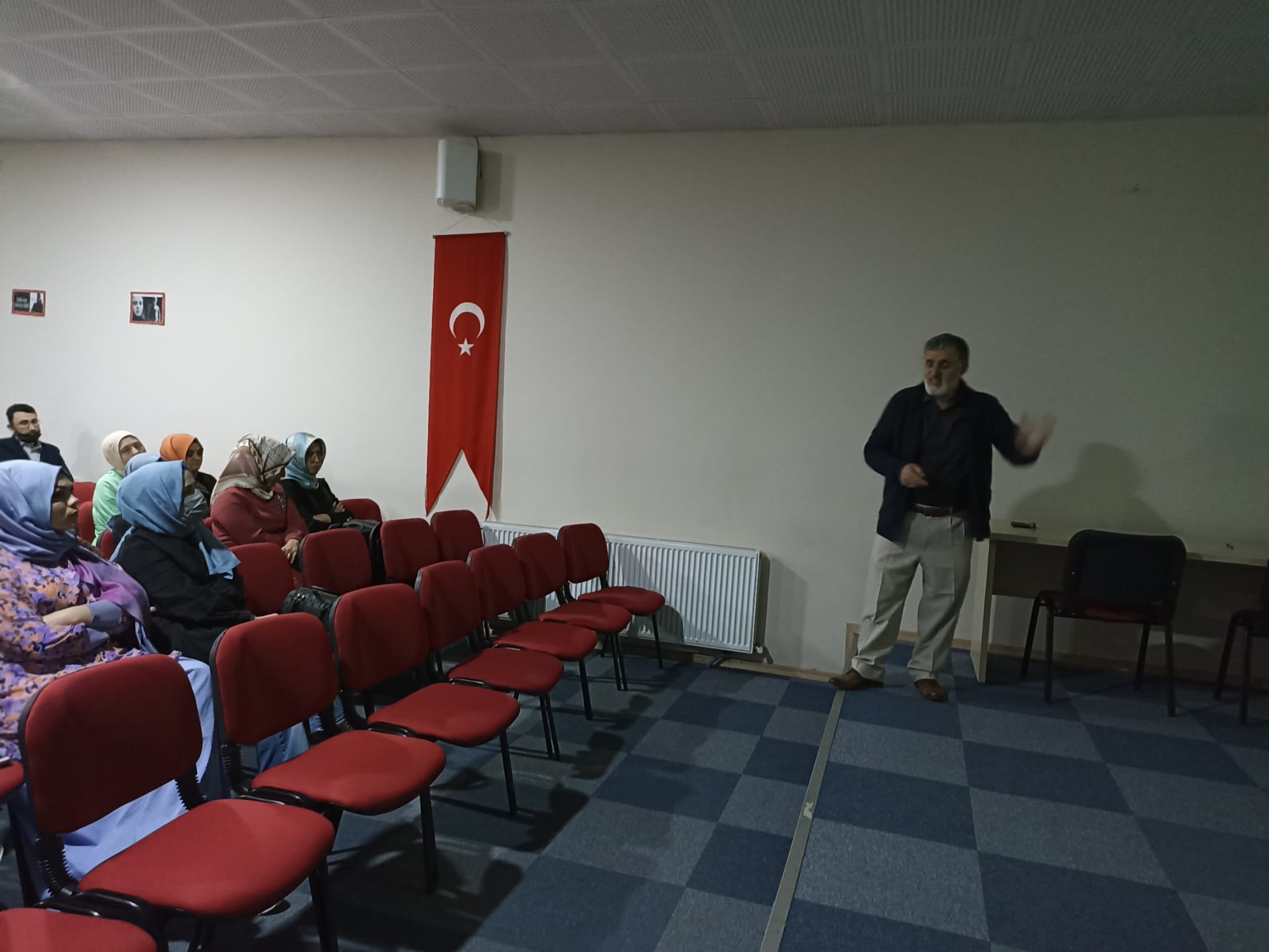 